BULLETIN BOARD:Today:10:00 am Sabbath School11:15 am Worship ServicePlease stay and join us for potluck6:05  pm       SunsetSunday: 2:00 am      Time change! Move clocks forward 1 hour9:00 am      Crossroads Radio Ministry Program 
                     KAHI AM 950 or streaming live: www.kahi.com   Thursday:noon 	     Information for the bulletin to to Renee’Friday:7:11  pm     SunsetWebsite updates are continuing!  Along with audio files being uploaded, a new members only section is in the works. Recipes, photo albums, articles and more are being added. If you have any ideas for improvements or helpful suggestions please let Stacey orthe board know. Shingle Springs SDA Church           530-677-2764         Pastor:		Elder Jovan Ilijev	
Elder: 		Marcol Greenlaw	 (& Treasurer)Head Deacon:   Charles Kelley             
Health Director: Audrey Greenlaw	SHINGLE SPRINGS SDA CHURCH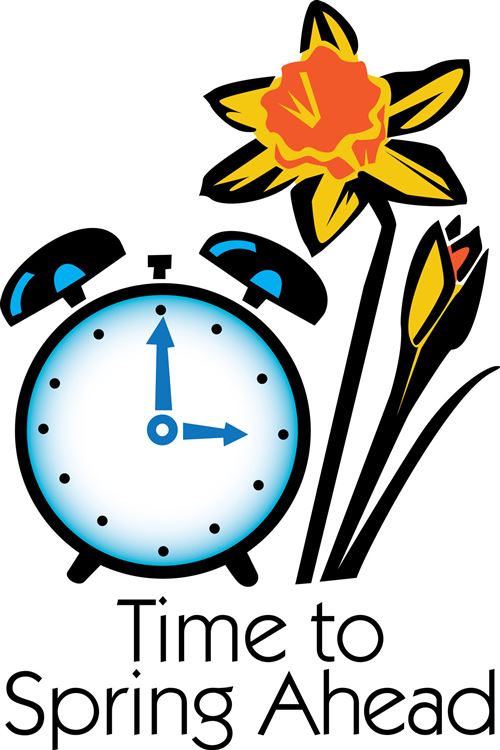 3149 North Shingle Rd, Shingle Springs, CA 95682                     www.facebook.com/ShingleSpringsSDA                 www.shinglesprings.adventistfaith.org   SHINGLE SPRINGS SDA CHURCHMarch 9, 20193149 North Shingle Rd, Shingle Springs, CA 95682                     www.facebook.com/ShingleSpringsSDA                 www.shinglesprings.adventistfaith.org   SHINGLE SPRINGS SDA CHURCHMarch 9, 20193149 North Shingle Rd, Shingle Springs, CA 95682                     www.facebook.com/ShingleSpringsSDA                 www.shinglesprings.adventistfaith.org   SHINGLE SPRINGS SDA CHURCHMarch 9, 2019CHURCH AT STUDY       10:00 A.M. - 11:00 A.M.CHURCH AT STUDY       10:00 A.M. - 11:00 A.M.CHURCH AT STUDY       10:00 A.M. - 11:00 A.M.WELCOMESONGS OF PRAISEPRAYER & LESSON STUDY                                     Pastor JovanCradle Roll Sabbath School in Mother’s Room at 10:00 A.M.PRAYER & LESSON STUDY                                     Pastor JovanCradle Roll Sabbath School in Mother’s Room at 10:00 A.M.PRAYER & LESSON STUDY                                     Pastor JovanCradle Roll Sabbath School in Mother’s Room at 10:00 A.M.WORSHIP SERVICE        11:15 A.M. - 12:45 P.M.WORSHIP SERVICE        11:15 A.M. - 12:45 P.M.WORSHIP SERVICE        11:15 A.M. - 12:45 P.M.WELCOME/ANNOUNCEMENTHEALTH NUGGETAudrey GreenlawOPENING PRAYERPastor JovanPRAISE IN SONG  PRAISE IN SONG  PRAISE IN SONG  OFFERING  World Budget (Adventist Radio)OFFERING  World Budget (Adventist Radio)OFFERING  World Budget (Adventist Radio)PRAYER OF INTERCESSIONPRAYER OF INTERCESSIONPRAYER OF INTERCESSIONSCRIPTURE  SERMON  Pastor JovanCLOSING SONG  CLOSING SONG  CLOSING SONG  CLOSING PRAYERPastor Jovan         Please stay and join us for potluck